Уважаемые заявители!С 01.04.2020г. ООО «ГАЦ РБ» переходит на модернизированную версию ЭДО НАКС Персонал. В связи с чем заявки на аттестацию сварщиков принимаются только оформленные в Новом личном кабинете заявителя.Шаг 1 – http://naks.ru/Шаг 2 - https://ac.naks.ru/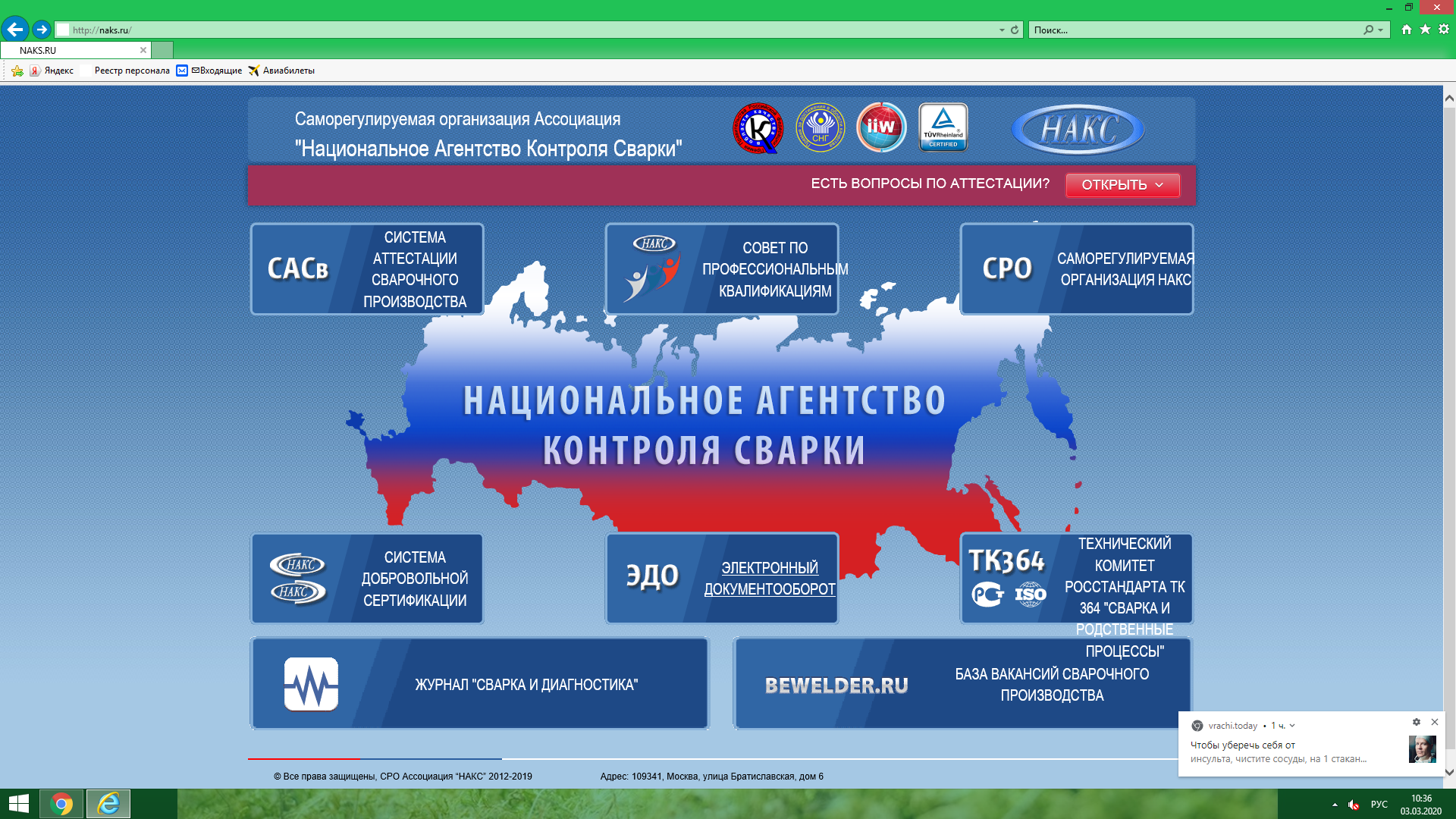 Шаг 3 – перейти во вкладку «Новый личный кабинет»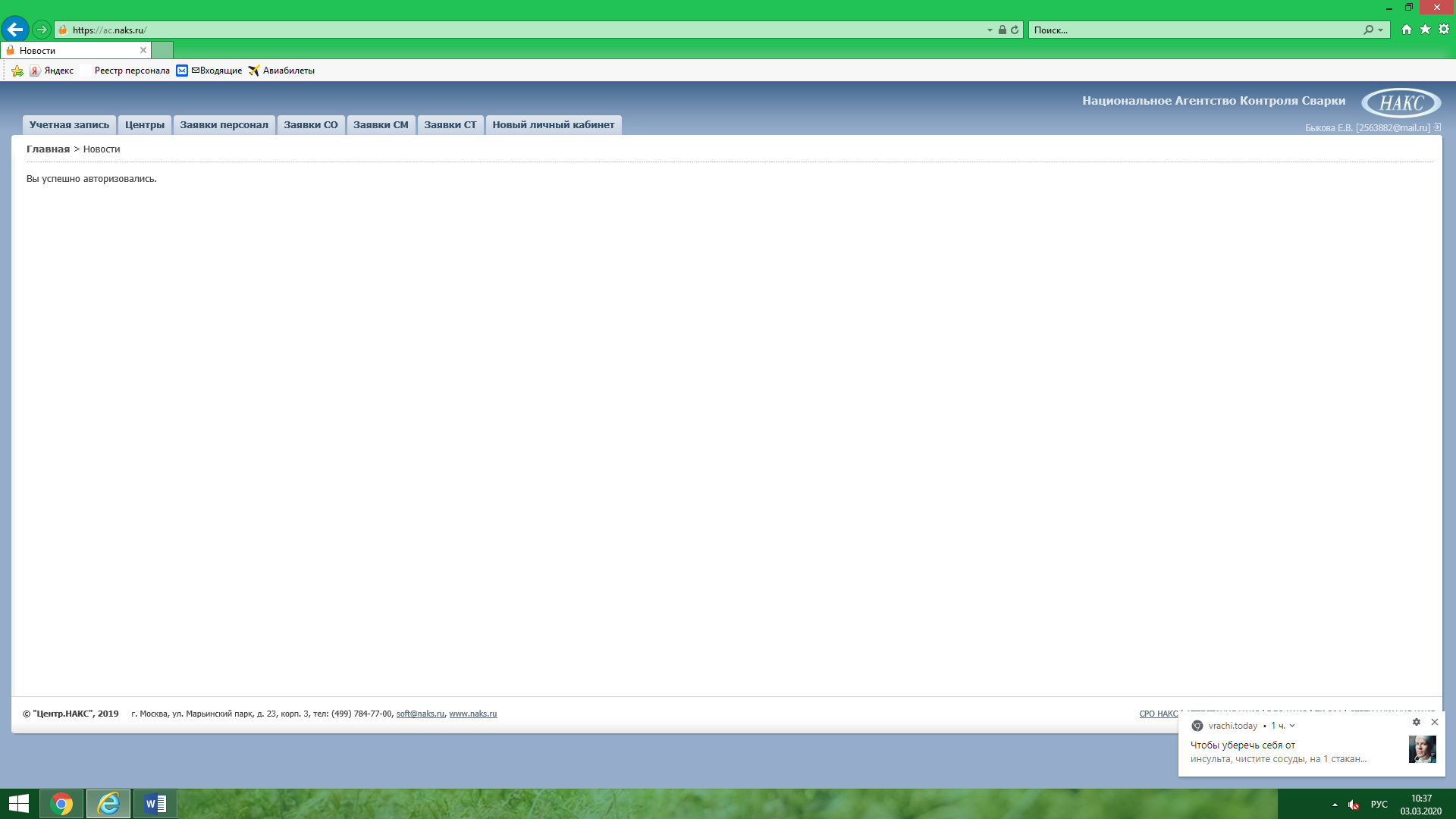 	Шаг 4 – заполнить запрашиваемые сведения о пользователе и об организации.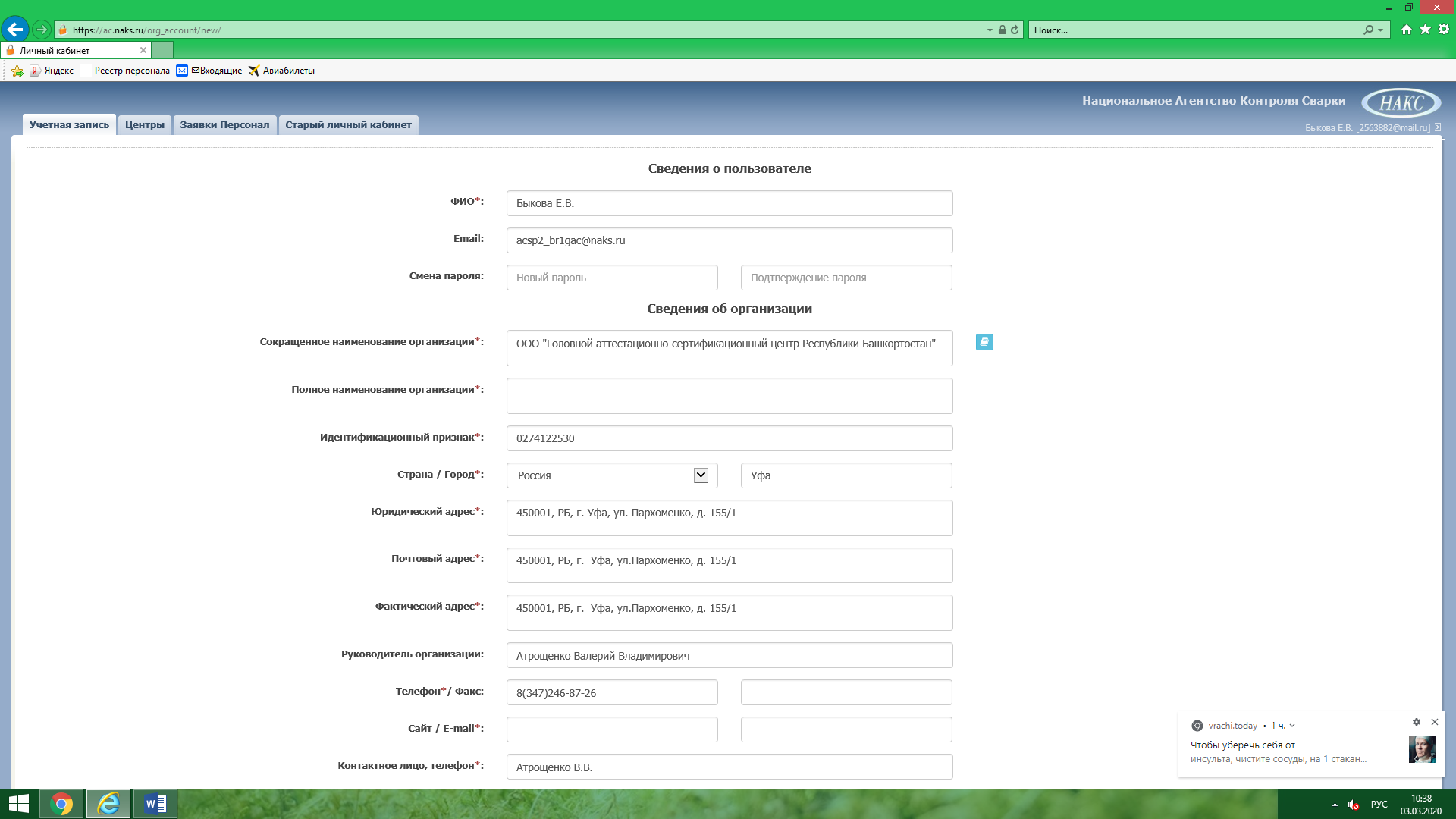 Шаг 5 – после внесений изменений нажимаем кнопку «Сохранить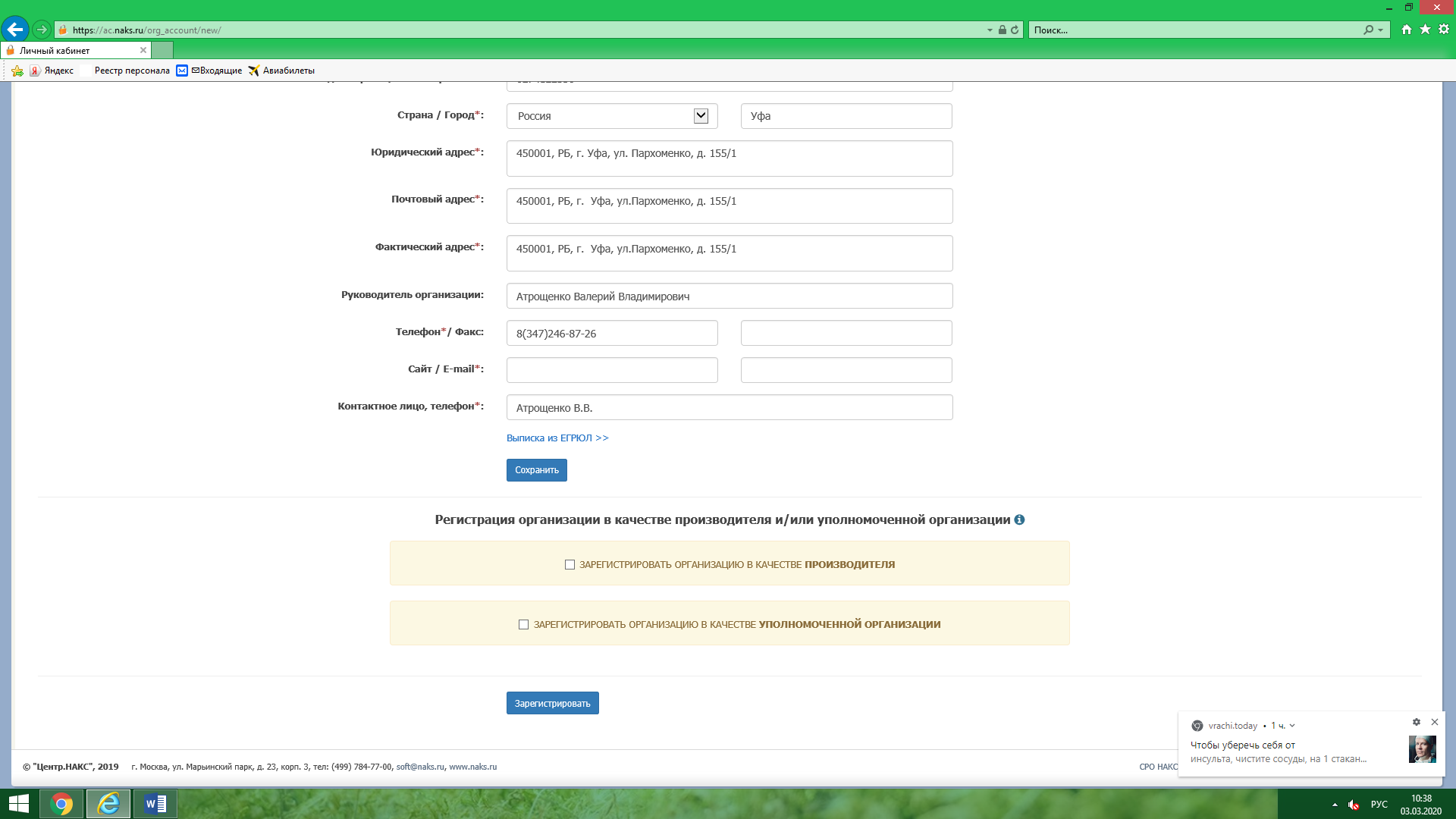 Шаг 6 – переходим во вкладку «Заявки Персонал»Шаг 7 – переходим во вкладку «Заявка на сварщика»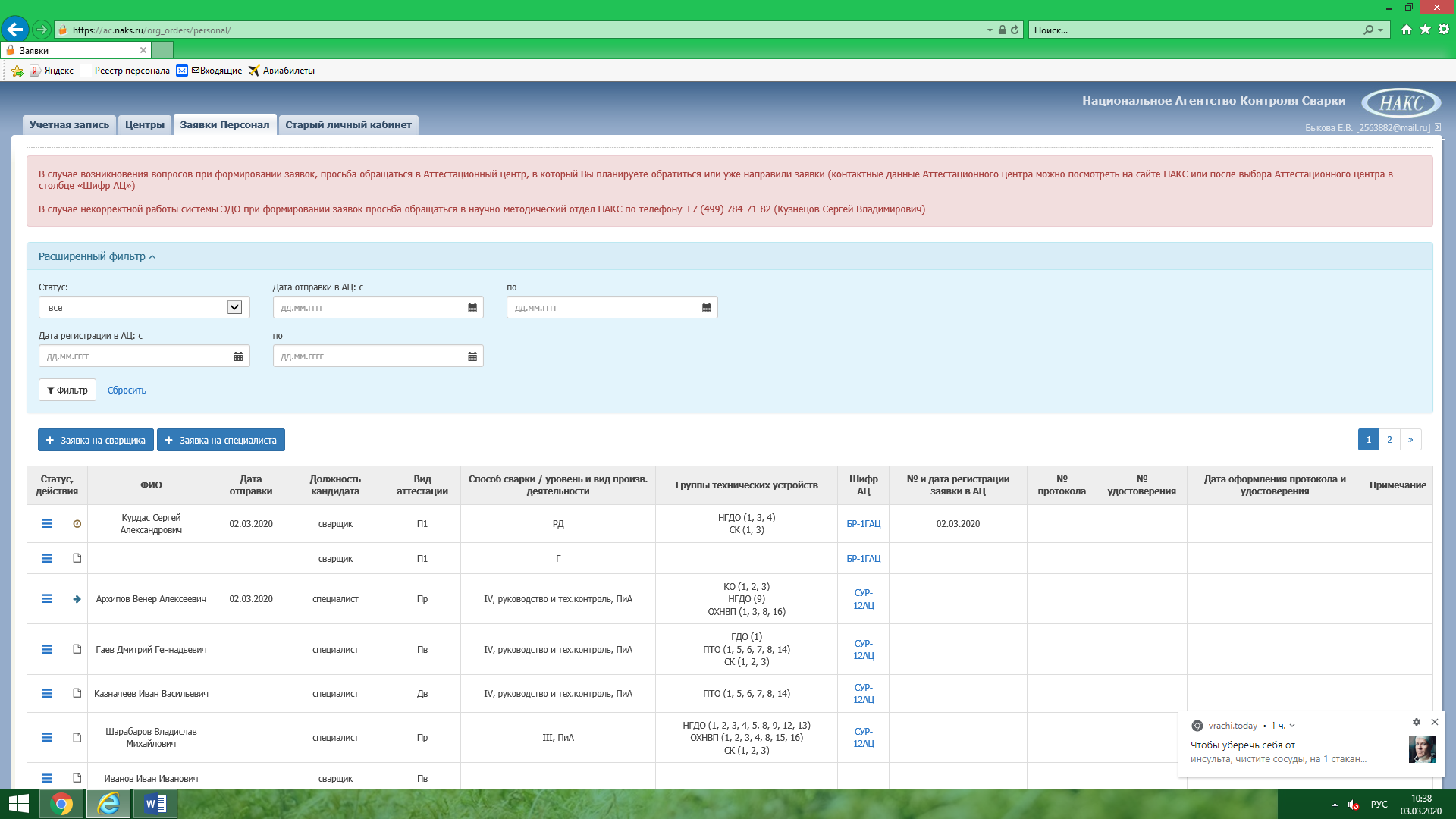 Шаг 8 – заполнить все запрашиваемые сведения о сварщике (все графы должны быть заполнены) и нажать кнопку «Сохранить»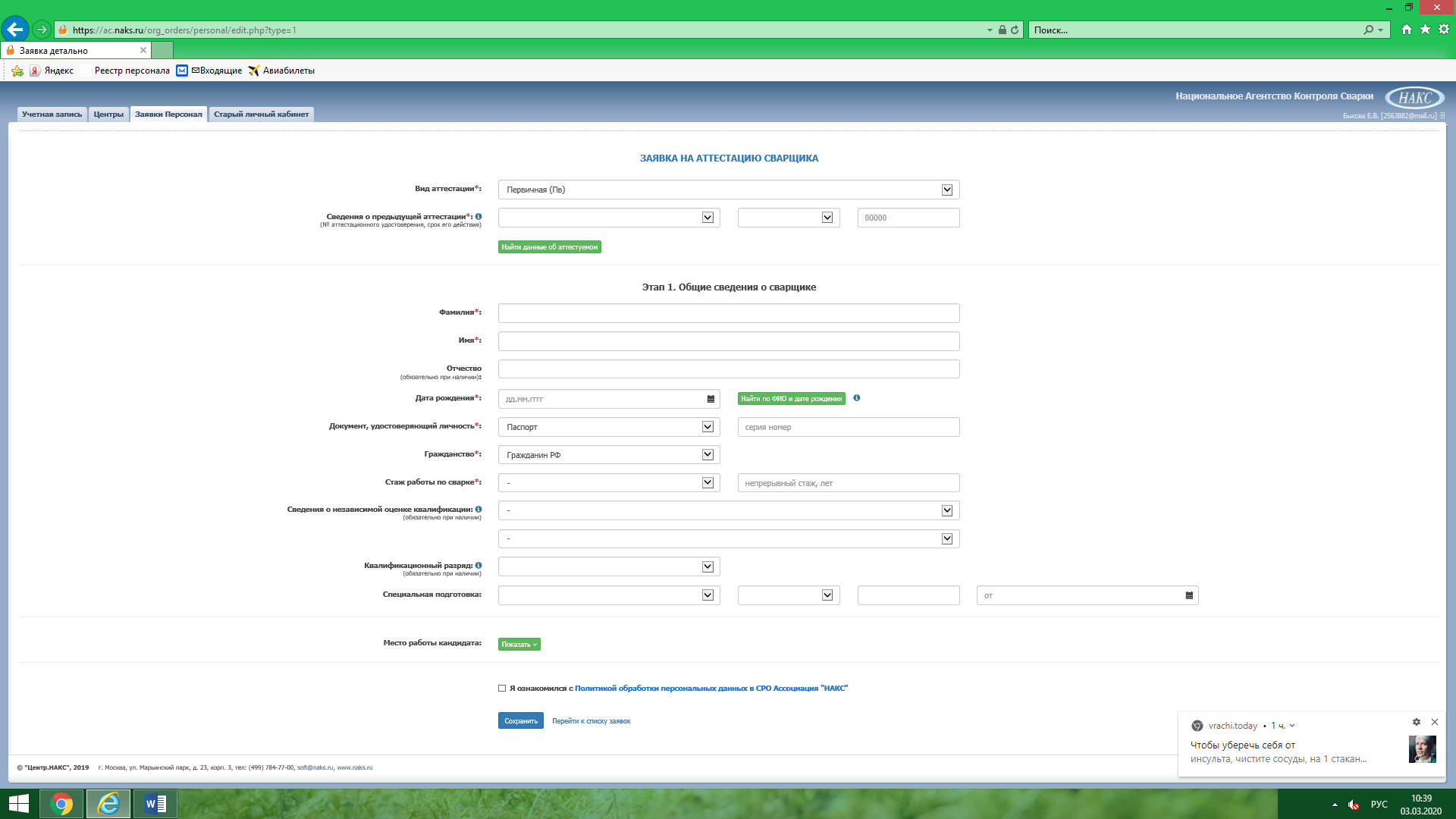 	Шаг 9 – нажать кнопку «Печатная форма», заявка в формате word загружается в компьютер (в браузере Internet Explorer необходимо нажать кнопку «Сохранить»). Эту загруженную заявку отправить по эл. почте apsvar@mail.ru для проверки и корректировки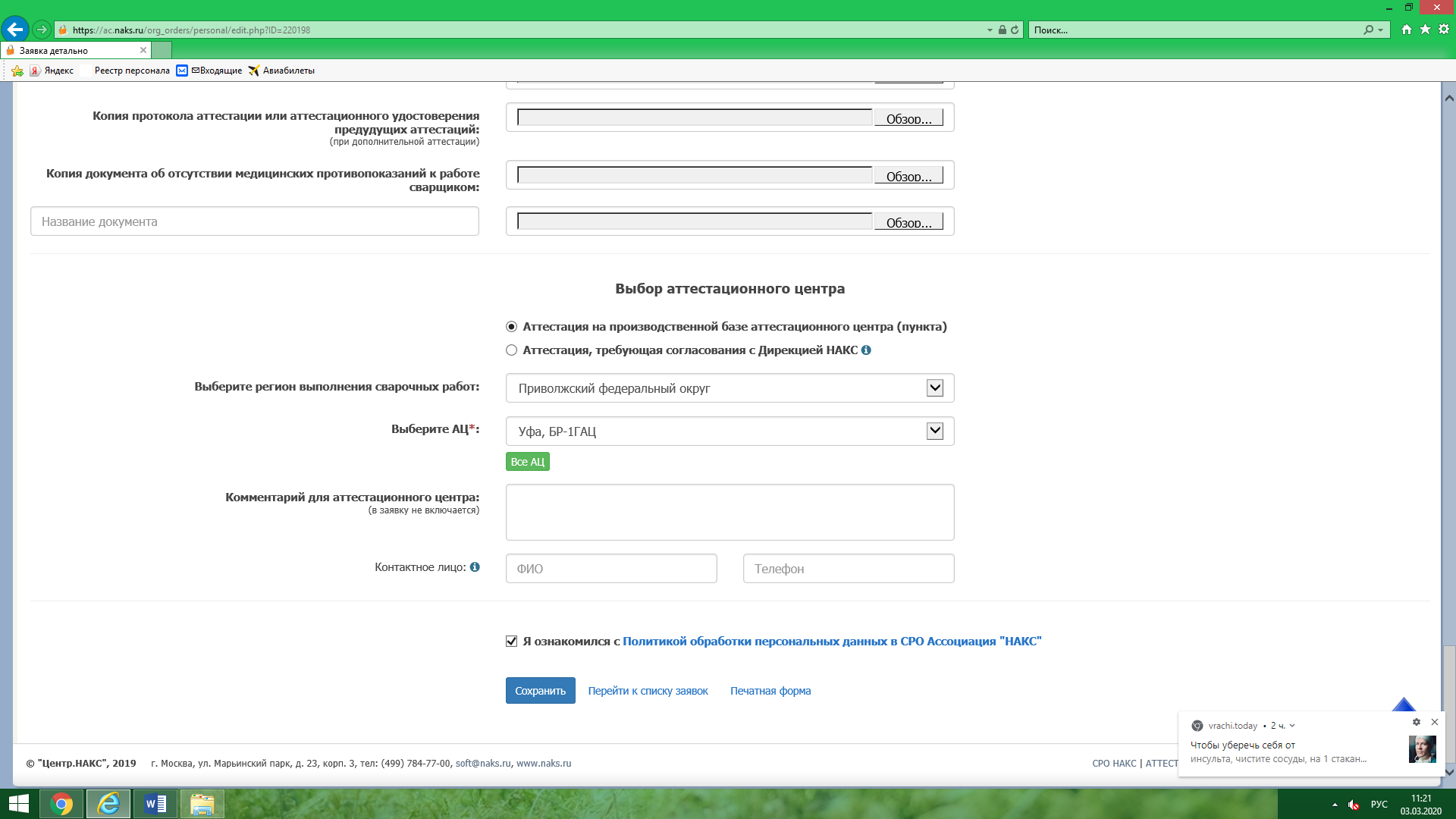 